Enea Bioenergia sp. z o.o. z siedzibą: Zawada 26, 28-230 Połaniec przeprowadza badanie rynku 
w zakresie: sprzedaż odpadu o kodzie 16 01 03 zużyte opony wytworzone  przez Enea Bioenergia sp. z o.o. W związku z powyższym zapraszamy do złożenia wstępnej informacji zgodnie z treścią Załącznika nr 1 na podstawie opisu przedmiotu zamówienia opisanego w Załączniku nr 2 do niniejszego zapytania.Odpowiedź prosimy złożyć drogą mailową na adres:  magdalena.bak@enea.pl w terminie do dnia 18.03.2024 r. do godz. 15:00 (CET).W przypadku pojawienia się konieczności dodatkowych wyjaśnień prosimy o kontakt z:                          Magdalena Bąk – Biuro Ochrony Środowiska  tel. 691 500 573 , adres e-mail: magdalena.bak@enea.pl Niniejsze zapytanie nie jest i nie może być interpretowane jako oferta (w rozumieniu art. 66 k.c.), zaproszenie do udziału w negocjacjach, bądź propozycja zawarcia umowy dotyczącej kwestii objętych zapytaniem, w tym w szczególności nie jest i nie może być interpretowane jako oferta, umowa ani zobowiązanie do udzielenia zlecenia, o którym mowa w niniejszym zapytaniu. Każdy z podmiotów, który odpowie na niniejsze zapytanie ponosi wszystkie koszty własne oraz podwykonawców takiego podmiotu związane z przygotowaniem odpowiedzi.             Z wyrazami szacunku:	                 ___________________________Załączniki:Załącznik nr 1 – Formularz informacji,Załącznik nr 2 – Szczegółowy opis zapytania o informację. Załącznik nr 3 – Poglądowe zdjęcia przedstawiające stan techniczny zdemontowanych opon. Istotne założenia przyjęte do przedmiotowej usługi.Rekomendacja koniecznych zmian w zakresie, o którym mowa w załączniku nr 2................................Załącznik nr 2. Szczegółowy opis zapytania o informacjęSzczegółowy opis zapytania o informację:Przedmiot sprzedaży dotyczy: Odbiór i zagospodarowanie odpadu o kodzie 16 01 03 zużyte opony wytworzone  przez Enea Bioenergia sp. z o.o. Szczegółowy zakres sprzedaży obejmuje:Sprzedaż odpadu o kodzie 16 01 03 – zużyte opony  - odbiór i zagospodarowanie zgodnie 
z przepisami obowiązującego prawa w zakresie gospodarki odpadami (posiadanie zezwolenia na zbieranie lub przetwarzanie odpadów, wpis w rejestrze BDO w zakresie transportu). Warunki techniczne i organizacyjne:Jednorazowy odbiór i wywóz odpadu odbędzie się na podstawie zgłoszenia za pośrednictwem poczty elektronicznej przez upoważnionego pracownika Sprzedającego 
w terminie 7 dni roboczych licząc od dnia wysłania przez Sprzedającego ww. zgłoszenia. Odbiór odpadów odbędzie się wyłącznie w dzień roboczy od poniedziałku do piątku 
w godzinach 7:00 – 12:00. Odpady będą ważone na legalizowanych wagach Sprzedającego, zgodnie z dyspozycjami Sprzedającego. Załadunek odpadu po stronie Sprzedającego. Zapewnienie środka transportu, niezbędnego do odbioru odpadu należy do obowiązków Kupującego. Kupujący pokrywa koszty transportu odpadu. Kupujący zapewni środek transportu sprawny technicznie, odpowiednio oznakowany i dostosowany do realizacji Umowy.Rozliczenie nastąpi na podstawie dokumentu wagowego z dnia przekazania odpadu. Odbiór odpadu będzie ewidencjonowany w elektronicznym systemie BDO.Po odbiorze Sprzedający sporządzi protokół odbioru z załączonym:Wygenerowanym potwierdzeniem KPO. W/w protokół będzie podstawą do wystawienia faktury za sprzedaż odpadów.Szacowana ilość wytworzonych odpadów została podana w tabeli cen netto poszczególnych usług. Do badania rynku załączone są zdjęcia z odpadu.2.10. Kupujący zobowiązany jest do zgłoszenia Sprzedającemu gotowości do odbioru towaru z 3-dniowym wyprzedzeniem, podając dodatkowo imię i nazwisko osoby odbierającej odpad, markę oraz numer rejestracyjny pojazdu celem uzyskania zgody na wjazd na teren elektrowni. Miejsce wykonania usługi:- Enea Bioenergia sp. z o.o. - teren Elektrowni Połaniec, Zawada 26, 28-230 Połaniec.Termin obowiązywania umowy:Strony ustalają termin realizacji umowy: miesiąc od dnia zawarcia umowy. Ogólne wymagania dla Kupującego:-Kupujący odbierze i zagospodaruje kupiony odpad zgodnie z aktualnymi przepisami prawa; Sprzedający zastrzega sobie prawo do sprawdzenia Kupującego pod kątem posiadanych uprawnień do wykonania przedmiotu sprzedaży (kopie decyzji środowiskowych, nr rejestrowy BDO). -Kupujący zobowiązuje się do podstawiania po odbiór odpadu jedynie pojazdów uprawnionych do przewozu odpadów (dowód ważenia i wystawienie KPO należą do obowiązków Sprzedającego). Załącznik nr 3. Poglądowe zdjęcia przedstawiające stan techniczny zdemontowanych opon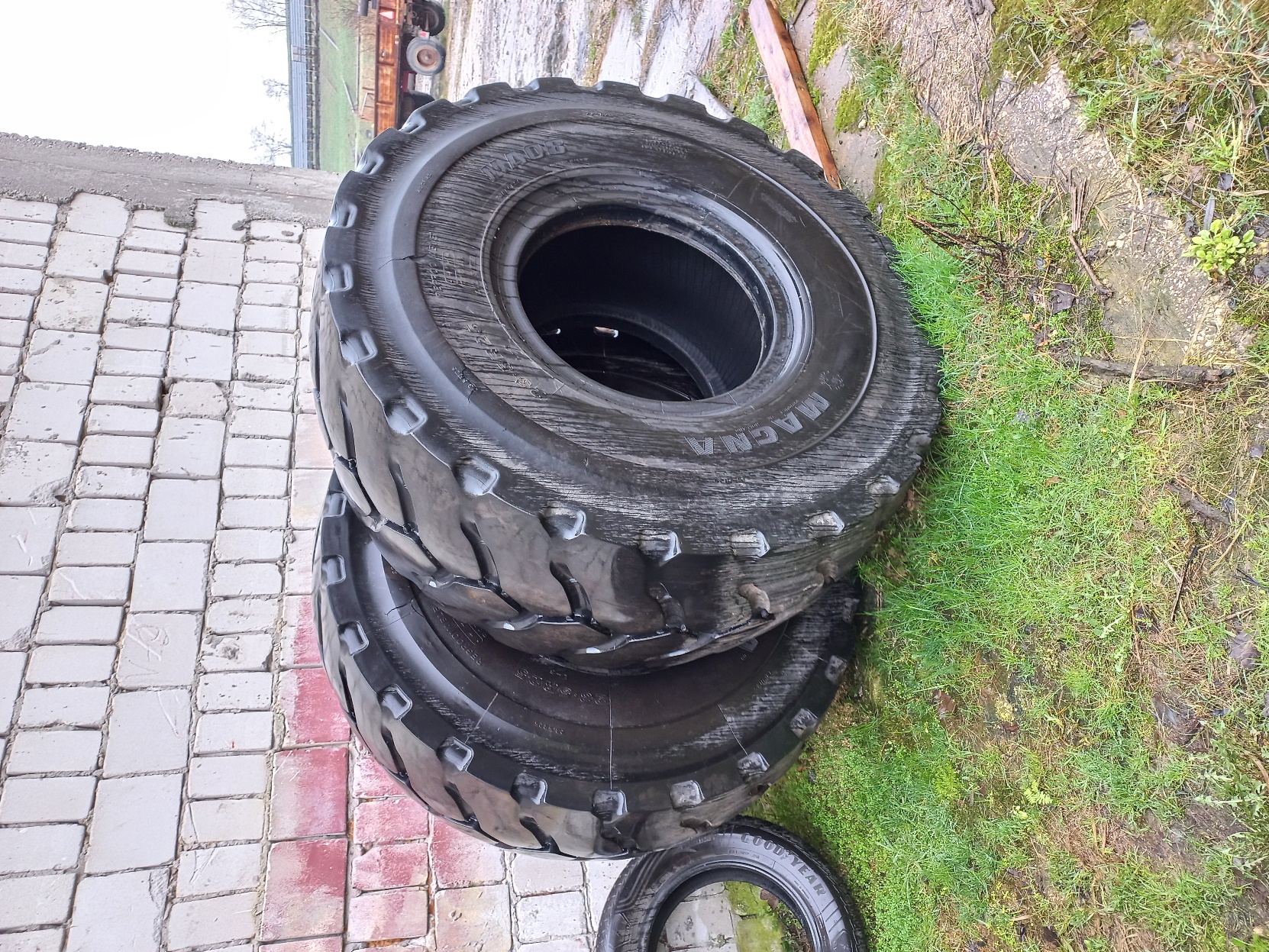 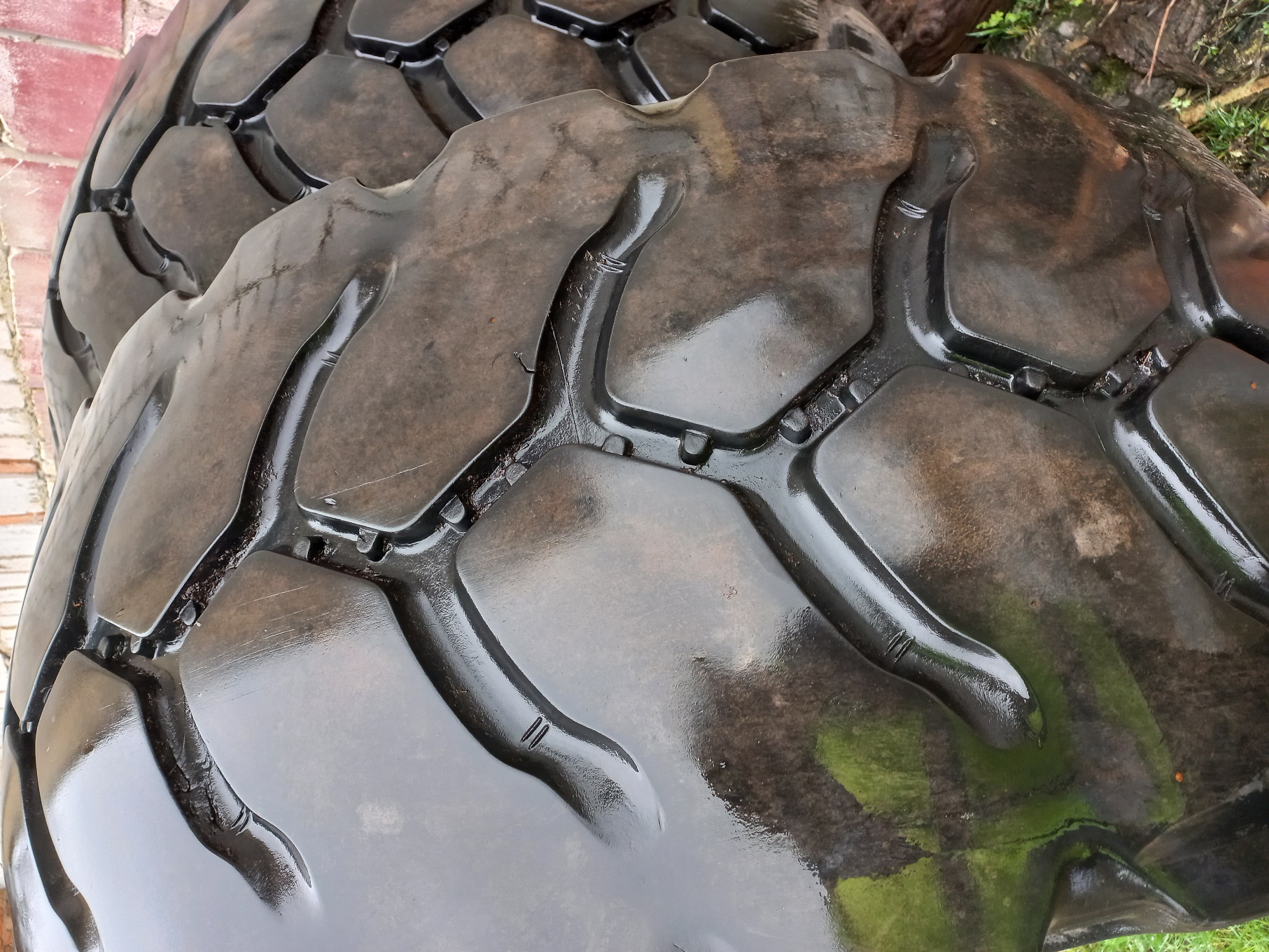 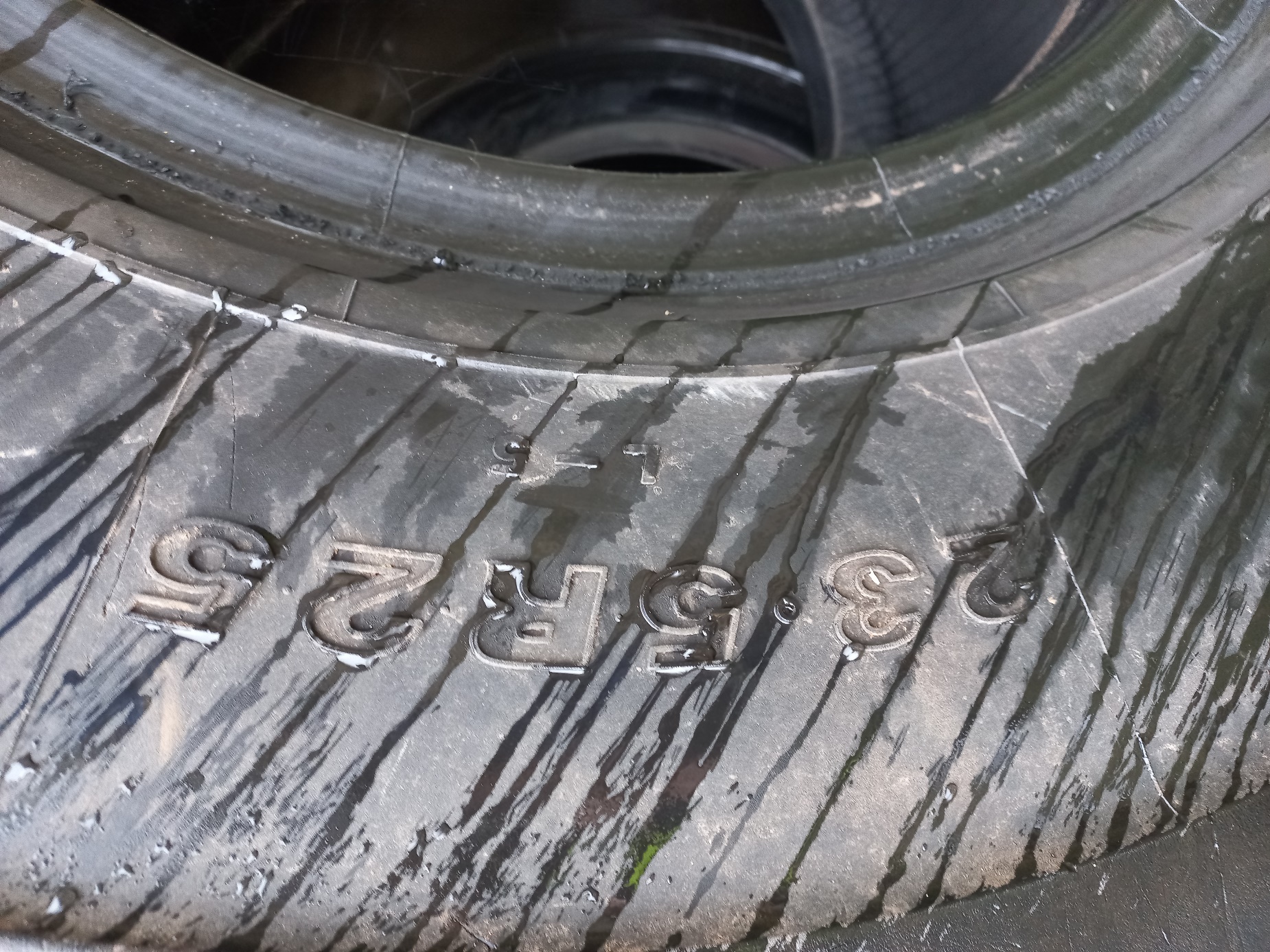 Nr pisma:   WEB24E000295                   Zawada, 08.03.2024 r.Dotyczy:  BADANIE RYNKU –zapytanie o informację cenową                   Zawada, 08.03.2024 r.Załącznik nr 1.   Formularz informacji.Załącznik nr 1.   Formularz informacji.(pieczęć wykonawcy)Informacja dotycząca badania rynku w zakresie usługi:sprzedaż odpadu o kodzie 16 01 03 zużyte opony wytworzone przez Enea Bioenergia sp. z o.o. Informacja dotycząca badania rynku w zakresie usługi:sprzedaż odpadu o kodzie 16 01 03 zużyte opony wytworzone przez Enea Bioenergia sp. z o.o. Ja, niżej podpisany (My niżej podpisani):Ja, niżej podpisany (My niżej podpisani):działając w imieniu i na rzecz:działając w imieniu i na rzecz:Składam(y) niniejszą informację cenową dotyczącą wykonania zamówienia, którego przedmiotem jest: sprzedaż odpadu o kodzie 16 01 03 zużyte opony wytworzone  przez Enea Bioenergia sp. z o.o. Tabela 1. Ceny netto za poszczególne usługi:Składam(y) niniejszą informację cenową dotyczącą wykonania zamówienia, którego przedmiotem jest: sprzedaż odpadu o kodzie 16 01 03 zużyte opony wytworzone  przez Enea Bioenergia sp. z o.o. Tabela 1. Ceny netto za poszczególne usługi:Składam(y) niniejszą informację cenową dotyczącą wykonania zamówienia, którego przedmiotem jest: sprzedaż odpadu o kodzie 16 01 03 zużyte opony wytworzone  przez Enea Bioenergia sp. z o.o. Tabela 1. Ceny netto za poszczególne usługi:Miejscowość i dataPieczęć imienna i podpis przedstawiciela (i) Wykonawcy